環球科技大學○○學院○○○○○系(標楷體18) 110學年度教學品保評估報告(標楷體18)○○○學年度第○學期第○次系務會議通過(yy/mm/dd) (標楷體9)○○○學年度第○學期第○次院務會議通過(yy/mm/dd) ○○○學年度第○學期第○次教務會議通過(yy/mm/dd)○○○學年度第○學期第○次教學品質保證推動委員會通過(yy/mm/dd) 一、系與院教育目標C02  XXX系與學院教育目標一覽表二、系與院核心能力關聯C04   XXXXX系與院學生核心能力關聯表填表說明：1.矩陣中請填入關聯性：1表示相關，0表示無相關。2.請依據系學生核心能力表填寫，訂定之學生核心能力項次請依據表C03填寫。三、核心能力評量方法註:請與教學品保計畫書評估方式結合XXXXX系核心能力評量評量方法一覽表四、本學年度教學實施成效(一)教學計畫檢核教師教學計畫是否能依據課程所要教導之核心能力進行規劃，並明列每週上課進度與教學活動設計，讓學生能夠課前預習與課後複習，提升學習成效。教師教學計畫是否能依據教材及評量：包含評量方式、課程要求、指定教科書、參考書目、教學訓練方式、輔助教學方式等撰寫。每學期教學大綱與教學計畫填報截止日後，是否提交各系、院課程委員會檢核。各系課程委員會是否依據教學大綱擬定教學計畫內容適切性及可行性，初核每學期授課教師之教學計畫。各院課程委員會審查新增課程教學大綱及複核每學期教學計畫內容適切性，是否符合教學大綱。110學年度教學計畫檢核總表        說明:請依實際開課科目檢核，未完成教學計畫內容將列為追蹤紀錄。(二)各班ep建置率情形(三)核心能力1.  M:該班學生數；N:當學期科目數；j:學生別 i:科目別=∑科目成績*學分*課程權重/∑科目成績100分(總修課人數)*學分*課程權重。=加總當學期每位學生修習科目成績*學分*課程權重  / 加總當學期修習科目成績100分(總修課人數)*學分*課程權重2.A  :由系統下載當期能力強度值  A1-1:由各系全學年課程表中，各年級佔比加總(一年級為1年級值；二年級為1+2年級值；三年級為1+2+3年級值；四年級1+2+3+4年級值)B  :各年級各核心能力養成%：由系統中入學至今能力強度*A1-1(各年級佔比)110學年度一~四年級學生(107入學~110入學) (四)在學率(四-1)110學年度整體在學率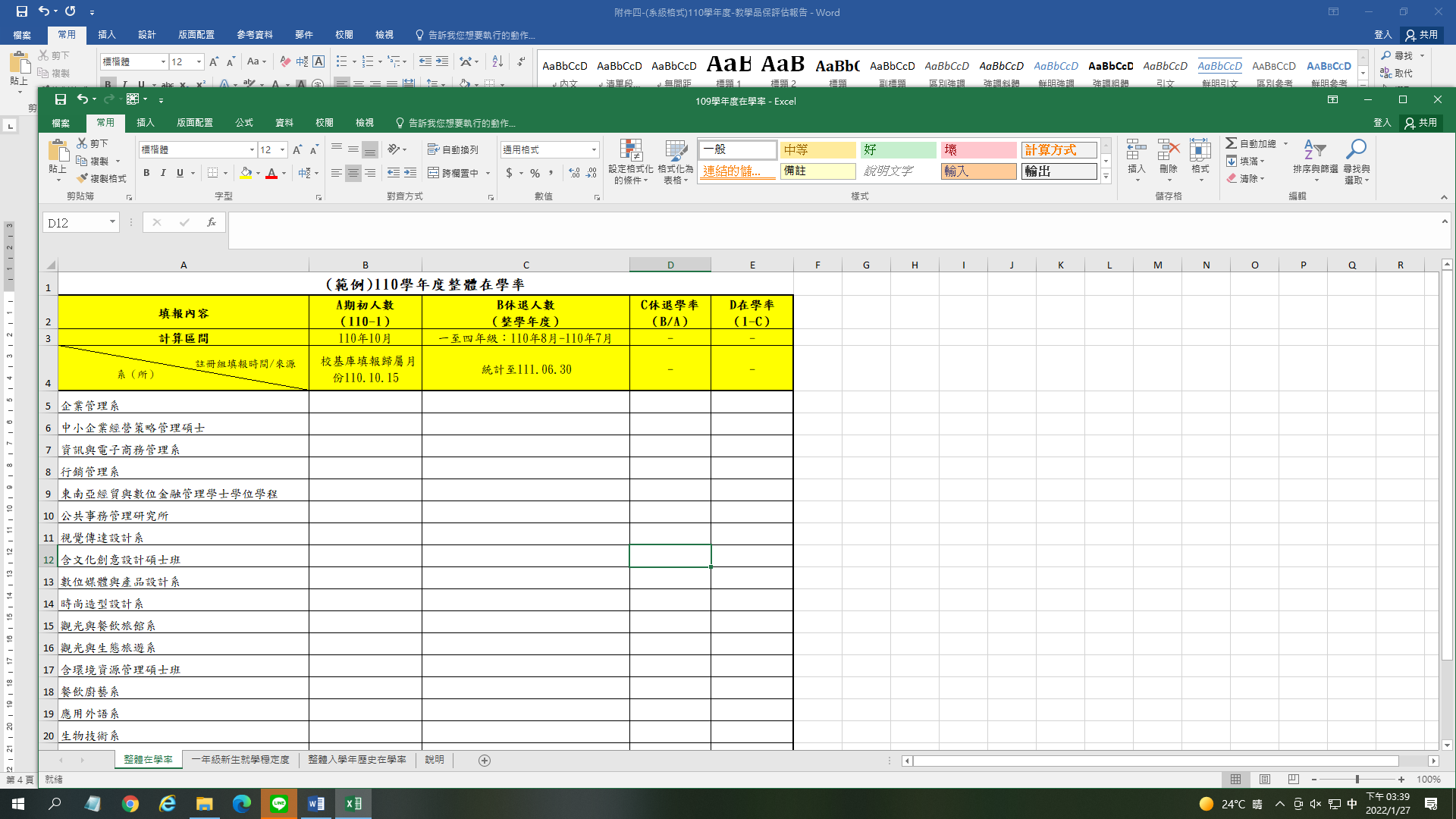 註:A期初在學人數- B休退學人數=該系學期末人數，作為各比率計算基準。   (每年校基庫資料，不含延修生.逾期未復學.校內互轉)(四-2)110學年度一年級新生就學穩定度(一年級就學穩定度指標)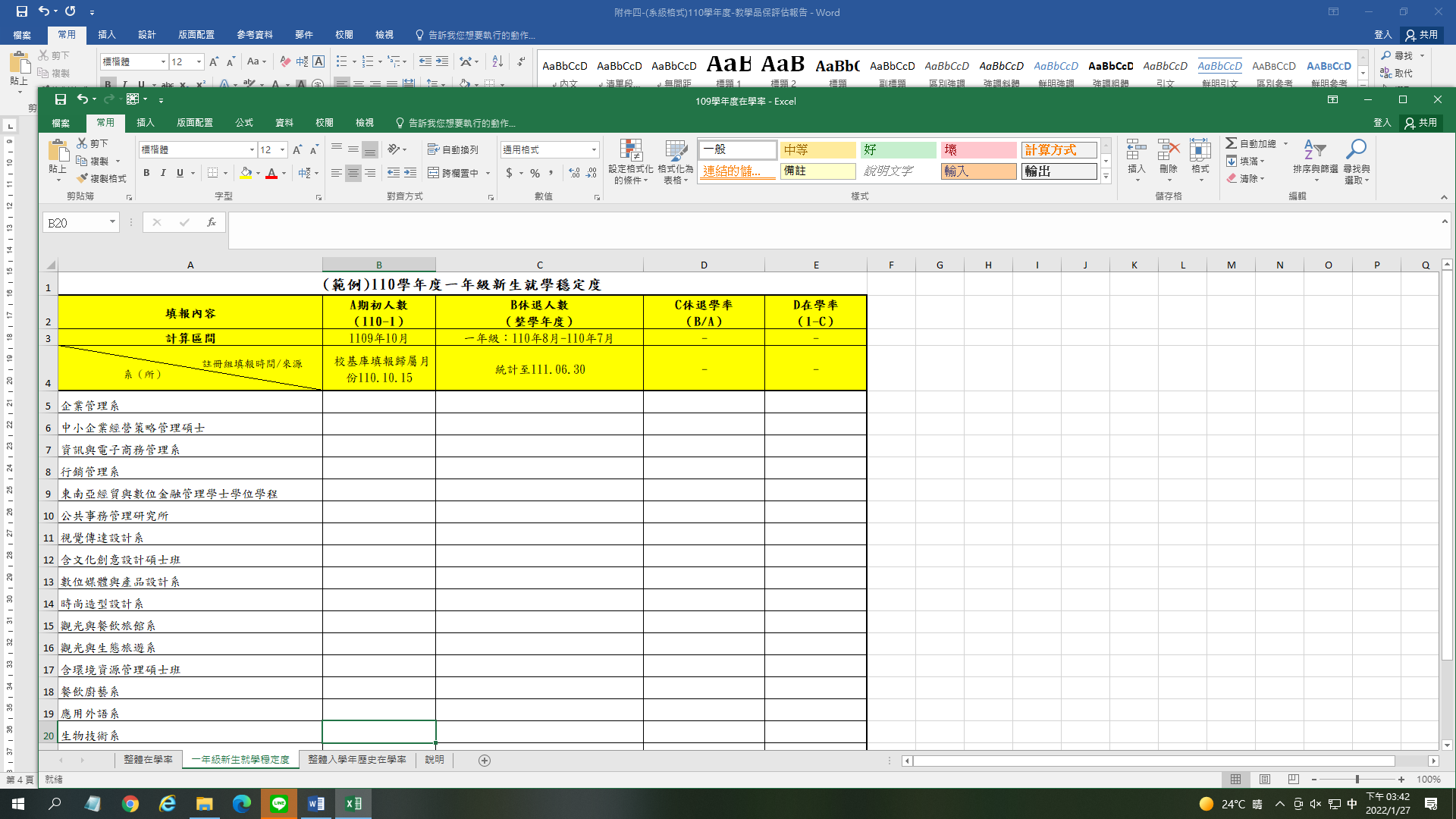 註:1.A入學年註冊人數- B休退學人數=該系學期末人數，作為各比率計算基準。     (每年校基庫資料，不含延修生.逾期未復學.校內互轉)   2.依據教育部之就學穩定度計算方式，呈現一年級之就學穩定度指標(當學年度2年級在學學生且為前一學年度錄取為1年級學生之人數/前一學年度錄取1年級在學學生人數)*100％。(四-3)整體入學年歷史在學率(107-110入學年)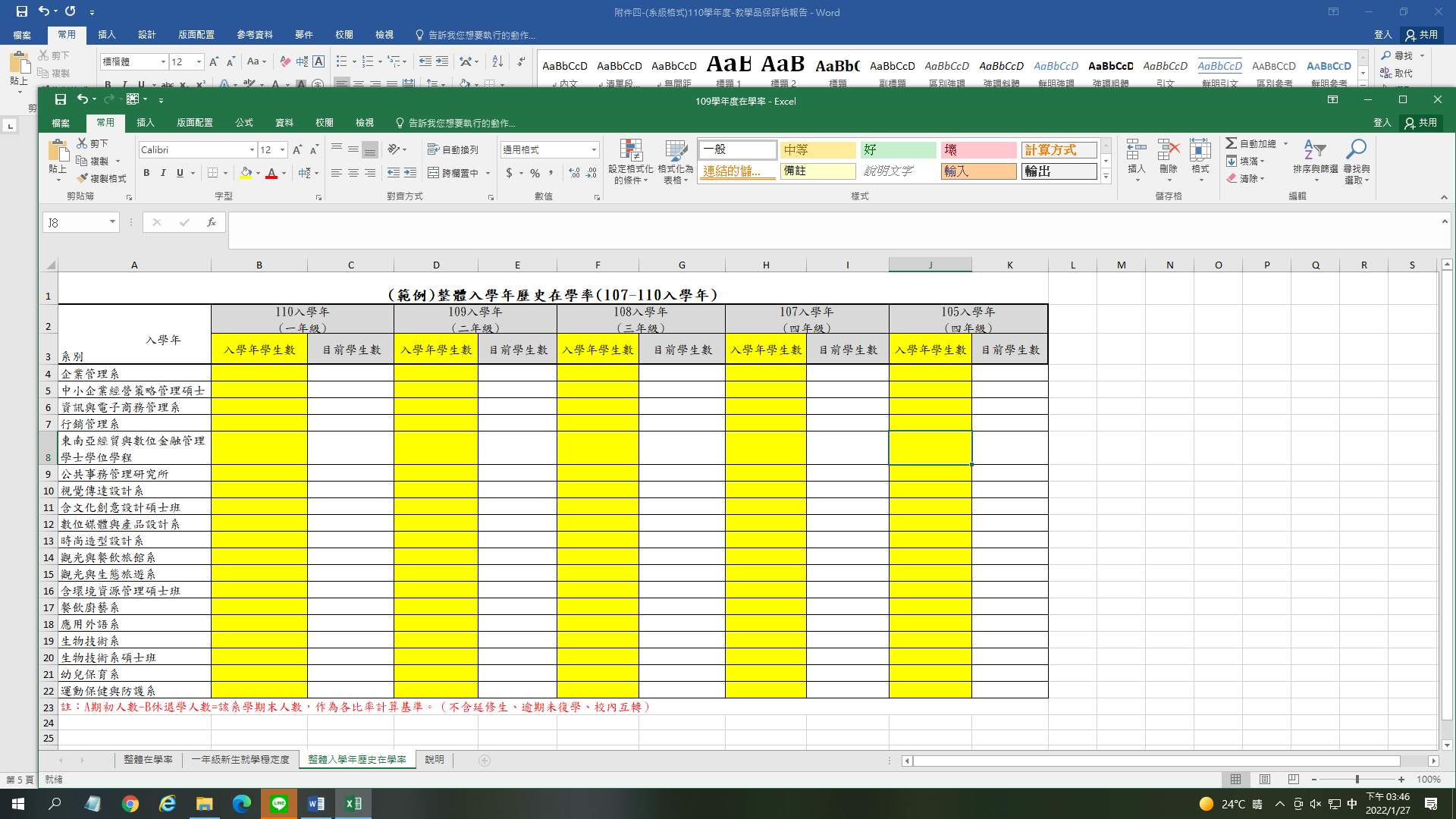 註:1.A期初在學人數- B休退學人數=該系學期末人數，作為各比率計算基準。   (每年10月校基庫資料，不含延修生.逾期未復學.校內互轉)2.依據各入學年之原始註冊人數(為分母)，了解每學年各入學年級休退學人數實際變化情形(各入學年該學年度在學註冊人數/各入學年年級之原始註冊人數)。 (五)110學年度證照取得率(含核心證照) (五.1)110學年度畢業生專業證照門檻通過率(只呈現該學年度應屆畢業生專業證照門檻取得) (六)畢業通過率110學年度通過核心能力情形(畢業生人數) (七)就業率(畢業一年後就業率；畢業三年後就業率)(109學年度就業率。例如: 109學年度就業率則應填108學年度畢業學生就業情形)110學年度畢業一年後就業率註:當學年度畢業學生數（A）=當學年度畢業學生數-(升學+服役人數)110學年度畢業三年後就業率註:當學年度畢業學生數（A）=當學年度畢業學生數-(升學+服役人數)（八）其他成效:(本學年度其他教學品質具體表現量化、質化成果其他成效，請自行增減，無可刪除)。五、教學品保重要績效比較評估110學年度教學品保重要績效評估表註:兩學年比較提升/下降達一定幅度時，請進行第六點:持續改善說明六、本學年度教學品保評量結果之持續改善說明110學年度教學品保各項評量結果之持續改善，業經XX年XX月XX日第XX次XX會議，依據外部專家(學者專家、產業界人士、校友、家長、學生)意見回饋對課程檢討，修正情形如下:(一)教學計畫檢核改善:(二)核心能力達成率改善:(三)在學率改善:(四)證照取得率改善:(五)畢業通過率改善: (六)就業率改善:依據畢業生流向追蹤調查，就業與系培育核心能力相關度………，逐進行xxxx課程修正與回饋。(七)其他成效改善:七、前期管制事項執行說明 請列表說明前一學年度所列管制事項執行情形。 (若前一學年度有相關紀錄需改善之事項執行情形)八、重要管制事項 請用甘特圖列表說明學年度主要教學品保評量結果與發現，經相關會議討論分析後，應採取之管制事項（如課程規劃修訂、學生輔導、教學補救、授課內容變革等改善措施）。重要管制事項執行進度規劃表XXX學院XXXXX系院核心能力系核心能力核心能力能力指標評估方式學期別總開課科目數系級初核通過/未通過數院級複核通過/未通過數校級覆核通過/未通過數第1學期///第2學期///入學年年級班級建置率班級建置率班級建置率備註1074甲班乙班丙班1083甲班乙班丙班1092甲班乙班丙班1101甲班乙班丙班入學年核心能力A110學年當期能力強度%A1-1:各年級佔比A1-1:各年級佔比A1-1:各年級佔比A1-1:各年級佔比B各年級各核心能力養成%B各年級各核心能力養成%B各年級各核心能力養成%B各年級各核心能力養成%入學年核心能力A110學年當期能力強度%四年級三年級二年級一年級109學年四年級108學年三年級107學年二年級106學年一年級107學年度107學年度107學年度107學年度平均值107學年度達成率(B欄最高年級平均值/A1-1對應年級占比)入學年核心能力A110當學年當期能力強度%A1-1:各年級佔比A1-1:各年級佔比A1-1:各年級佔比A1-1:各年級佔比B各年級各核心能力養成%B各年級各核心能力養成%B各年級各核心能力養成%B各年級各核心能力養成%入學年核心能力A110當學年當期能力強度%四年級三年級二年級一年級109學年三年級108學年二年級107學年一年級106學年108學年度108學年度108學年度108學年度平均值108學年度達成率(B欄最高年級平均值/A1-1對應年級占比)入學年核心能力A110當學年當期能力強度%A1-1:各年級佔比A1-1:各年級佔比A1-1:各年級佔比A1-1:各年級佔比B各年級各核心能力養成%B各年級各核心能力養成%B各年級各核心能力養成%B各年級各核心能力養成%入學年核心能力A110當學年當期能力強度%四年級三年級二年級一年級109學年二年級108學年一年級107學年106學年109學年度109學年度109學年度109學年度109學年度平均值109學年度達成率(B欄最高年級平均值/A1-1對應年級占比)入學年核心能力A110當學年當期能力強度%A1-1:各年級佔比A1-1:各年級佔比A1-1:各年級佔比A1-1:各年級佔比B各年級各核心能力養成%B各年級各核心能力養成%B各年級各核心能力養成%B各年級各核心能力養成%入學年核心能力A110當學年當期能力強度%四年級三年級二年級一年級109學年一年級108學年107學年106學年110學年度---110學年度---110學年度---110學年度110學年度平均值110學年度達成率(B欄最高年級平均值/A1-1對應年級占比)學年度A期初人數B休退學人數C休退學率(B/A)D在學率(1-C)110學年度A期初人數B休退學人數C休退學率(B/A)D在學率(1-C)110各入學年度A入學年學生數B當學年度人數(110學年度)C歷史在學率(B/A)110403030109108107合計學年度A在學人數B證照取得張數C證照取得率(B/A)備註110甲級:xx張乙級:xx張丙級:xx張學年度A應屆畢業生人數B畢業生達成專業證照取得人數C畢業生專業證照門檻通過率(B/A)備註110甲級:xx張乙級:xx張丙級:xx張學年度A系所全數學生人數(1-4年級)B應屆畢業學生人數C實際畢業生人數D通過比率%(C/B)110畢業學年度A當學年度畢業學生數B畢業一年後就業人數C就業比率%(B/A)109畢業學年度A當學年度畢業學生數B畢業三年後就業人數C就業比率%(B/A)107重要績效指標項目109學年度109學年度110學年度110學年度兩學年比較提升/下降重要績效指標項目績效值優、可、劣績效值優、可、劣兩學年比較提升/下降在學率證照取得率應屆畢業生「核心證照」取得率畢業通過率就業率（畢業後一年）就業率（畢業後三年）重要管制目/內容111年/○月111年/○月111年/○月111年/○月111年/○月112年/○月112年/○月112年/○月112年/○月112年/○月112年/○月112年/○月重要管制目/內容891011121234567●●●●●●●●●●●●●●